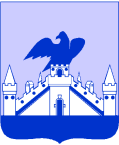 РОССИЙСКАЯ ФЕДЕРАЦИЯорловская областьмуниципальное образование «Город орЁл»Администрация города Орлапостановление                ______________	                                                                        №___________ОрёлОб организации на территории города Орла ярмаркивыходного дня «Хлебосольный выходной» в 2021 – 2022 годахРуководствуясь статьей 11 Федерального закона от 28 декабря 2009 г.   № 381-ФЗ «Об основах государственного регулирования торговой деятельности в Российской Федерации», постановлением Правительства Орловской области от 5 марта 2011 г. № 68 «Об утверждении порядка организации деятельности ярмарок на территории Орловской области», в целях упорядочения работы действующей ярмарки выходного дня «Хлебосольный выходной», обеспечения безопасности, профилактики и недопущения нарушений действующего законодательства, а также для наиболее полного удовлетворения покупательского спроса населения на продукцию, произведенную местными сельхозтоваропроизводителями (предприятиями пищевой перерабатывающей промышленности Орловской области, потребительской кооперацией, фермерскими и личными подсобными хозяйствами, сельхозпроизводителями и гражданами), администрация города Орла постановляет:1. Организовать в 2021-2022 годах на территории города Орла продовольственную ярмарку выходного дня «Хлебосольный выходной».1.1. Определить места для расположения торговли на ярмарке выходного дня «Хлебосольный выходной» в соответствии с Планом размещения ярмарок на территории города Орла в 2021-2022 годах.1.2. Администратора ярмарки выходного дня «Хлебосольный выходной» определить по конкурсу.2. Утвердить:2.1. Порядок организации работы ярмарки выходного дня «Хлебосольный выходной» в городе Орле и продажи товаров на ней (приложение № 1).2.2. Схему размещения торговых мест на ярмарочной площадке (приложение № 2).2.3. Ассортиментный перечень товаров, реализуемых на ярмарке выходного дня «Хлебосольный выходной» в городе Орле (приложение № 3).2.4. Порядок предоставления мест для продажи товаров на ярмарке выходного дня «Хлебосольный выходной» в городе Орле (приложение № 4).2.5. Состав комиссии по проведению конкурса по определению администратора ярмарки выходного дня «Хлебосольный выходной» в городе Орле (приложение № 5);2.6.  Положение о проведении конкурса по определению администратора ярмарки выходного дня «Хлебосольный выходной» в городе Орле (приложение № 6).2.7. Типовую форму договора на оказание услуг администратора ярмарки выходного дня «Хлебосольный выходной» в городе Орле (приложение № 7).3. Наделить полномочиями по подписанию от имени администрации города Орла договора на оказание услуг администратора ярмарки выходного дня «Хлебосольный выходной», начальника финансово-экономического управления администрации города Орла.4. Финансово-экономическому управлению администрации города Орла (И. Н. Краличев):4.1. Провести конкурс по определению администратора ярмарки выходного дня «Хлебосольный выходной» в городе Орле.4.2. Обеспечить в 2021-2022 годах организацию деятельности ярмарки выходного дня «Хлебосольный выходной» в городе Орле.4.3. Осуществлять систематический контроль за работой ярмарки выходного дня «Хлебосольный выходной» в городе Орле. 4.4. Проводить работу по привлечению для участия в ярмарке выходного дня «Хлебосольный выходной» в городе Орле региональных товаропроизводителей.5. Управлению по безопасности администрации города Орла                        (И.В.Тарасов) осуществлять координацию деятельности правоохранительных органов по обеспечению охраны общественного порядка и дорожного движения города Орла в местах проведения ярмарки выходного дня «Хлебосольный выходной» в городе Орле.6. Рекомендовать:6.1. Хозяйствующим субъектам - участникам ярмарки (предприятиям пищевой перерабатывающей промышленности Орловской области, потребительской кооперации, фермерским хозяйствам, сельхозпроизводителям и гражданам) устанавливать цены на товары, реализуемые на ярмарке выходного дня «Хлебосольный выходной» в городе Орле, не выше среднесложившихся по городу Орлу.6.2. УМВД России по городу Орлу (С.В. Бахтин) обеспечить охрану общественного порядка и безопасность дорожного движения в местах проведения ярмарки выходного дня «Хлебосольный выходной» в городе Орле, ограничить движение автотранспорта на участках пл. Маршала Жукова и пл. Комсомольской на время ее работы.6.3. Управлению Федеральной службы по надзору в сфере защиты прав потребителей и благополучия человека по Орловской области                   (А.П. Румянцев), управлению ветеринарии Орловской области                   (Е.С. Митасов) и Управлению Федеральной службы по ветеринарному и фитосанитарному надзору по Орловской и Курской областям (Е.С. Черный) обеспечить на ярмарках исполнение действующего законодательства в пределах имеющихся полномочий.7. Управлению документационной работы и информационных технологий аппарата администрации города Орла (О.Н. Трифонова) опубликовать настоящее постановление в средствах массовой информации и разместить на официальном сайте администрации города Орла в сети Интернет.8. Контроль за исполнением настоящего постановления возложить на заместителя главы администрации города Орла – начальника финансово – экономического управления администрации города Орла И.Н. Краличева.Мэр города Орла                                                                              Ю. Н. ПарахинЗавизировали:						_____________И.Н. Краличев						_____________							_____________Ж.А. Горбатенкова							_____________							_____________И.В. Тарасов							_____________							_____________О.Н. Трифонова							_____________Приземина Ольга Викторовна+7 (4862) 76 27 42